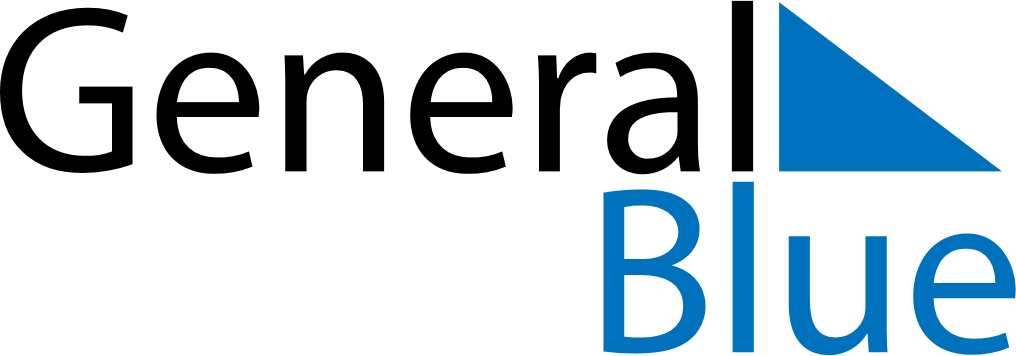 February 2019February 2019February 2019February 2019RussiaRussiaRussiaMondayTuesdayWednesdayThursdayFridaySaturdaySaturdaySunday122345678991011121314151616171819202122232324Defender of the Fatherland DayDefender of the Fatherland Day25262728